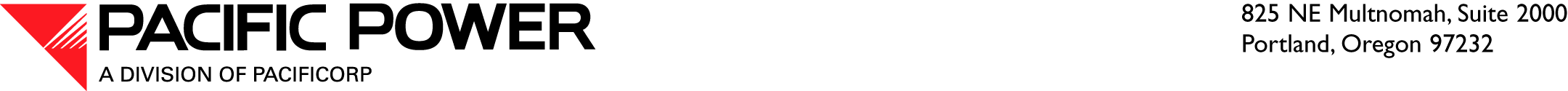 July 10, 2015 ELECTRONIC FILINGSteven V. KingExecutive Director and SecretaryWashington Utilities and Transportation Commission1300 S. Evergreen Park Drive SWP.O. Box 47250Olympia, WA 98504-7250RE:	Docket UE-151157—Advice No. 15-01—Supplemental Tariff SheetDO NOT REDOCKETPacific Power & Light Company, a division of PacifiCorp (Pacific Power or Company), submits the following tariff sheet under RCW 80.28.050, WAC 480-109-130, and WAC chapter 480-80 and in compliance with Order 01 in Docket UE-132047.  Original Sheet No. 191.2	 	Schedule 191 		System Benefits Charge AdjustmentOn June 1, 2015, the Company filed Advice No. 15-01 to propose an increase to the System Benefits Charge Adjustment (SBC) collection rate, which is administered through Schedule 191.  In response to a request from Commission staff, the Company is submitting this supplemental tariff sheet which describes the Company’s conservation cost recovery procedures in accordance with WAC 480-109-130(1).  The Company continues to request an effective date of August 1, 2015.  There are no changes to the SBC collection rate or the tariff sheet filed on June 1, 2015.  Enclosed is a revised Attachment B that includes Original Sheet No. 191.2 in the list of proposed tariff sheets.Informal questions regarding this filing should be directed to Ariel Son, Manager, Regulatory Projects, at (503) 813-5410.Sincerely,R. Bryce DalleyVice President, RegulationEnclosures